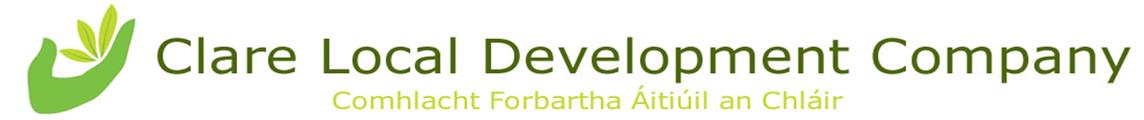 CLDC wish to recruit for the following position: Operations Manager(28 hours per week)The Operations Manager will work with the senior management team to manage the operations responsibilities of the company, including corporate governance, HR, health and safety, company facilities, company compliance (data protection, child protection etc) and company communications.    For a full role description and person specification please contact Iyabo Matthew at imatthew@cldc.ie Applications to include CV and cover letter, should be sent to Iyabo Matthew, HR Dept., CLDC, Unit 1 Westgate Business Park, Kilrush Rd, Ennis, Co. Clare, V95 PXY3 or imatthew@cldc.ieClosing date for receipt of applications is 1pm Friday June 3rd 2022. Clare Local Development Company is an equal opportunities employer.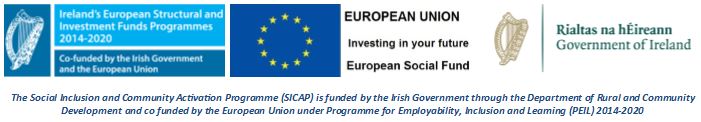 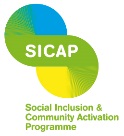 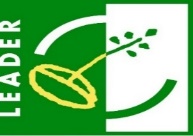 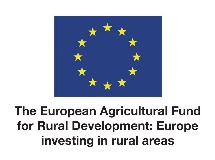 